What To Bring To Band CampHere are a few things you want to make sure that you have with you at every session of Band Camp:Tennis-Shoes (“sneakers”): Sandals and flip-flops are not allowed. Heavy combat boots and/or heeled shoes would also be a bad idea too!All your Music and your Drill Notebook (if applicable)Coordinate Sheets and FMOG PencilLyre, Flip Folio, and WindowsWater Bottle and LOTS of Water!SunscreenWeather Appropriate Clothing (please plan ahead, if the weather looks questionable, come prepared)A great attitude and work-ethic!In general, it is critical that you know your body’s limits. Make sure that you are taking care of yourself. Marching Band is hard work. In order to have the best possible time, you have to make sure that you are getting enough sleep, water, food, and plenty of sunscreen!Friday Night Game Day ScheduleAlthough each home football game is different, below is what a typical game day schedule looks like:Arrive at the band room and		5:30 p.m.change into uniform. 		Begin warm-ups on time. 		5:50 p.m.Head to Quad for 		           6:20 p.m.marching warm up.Form parade lines, march to field	6:40 p.m.Pregame performance			6:45 p.m.Kick-Off!					7:00 p.m.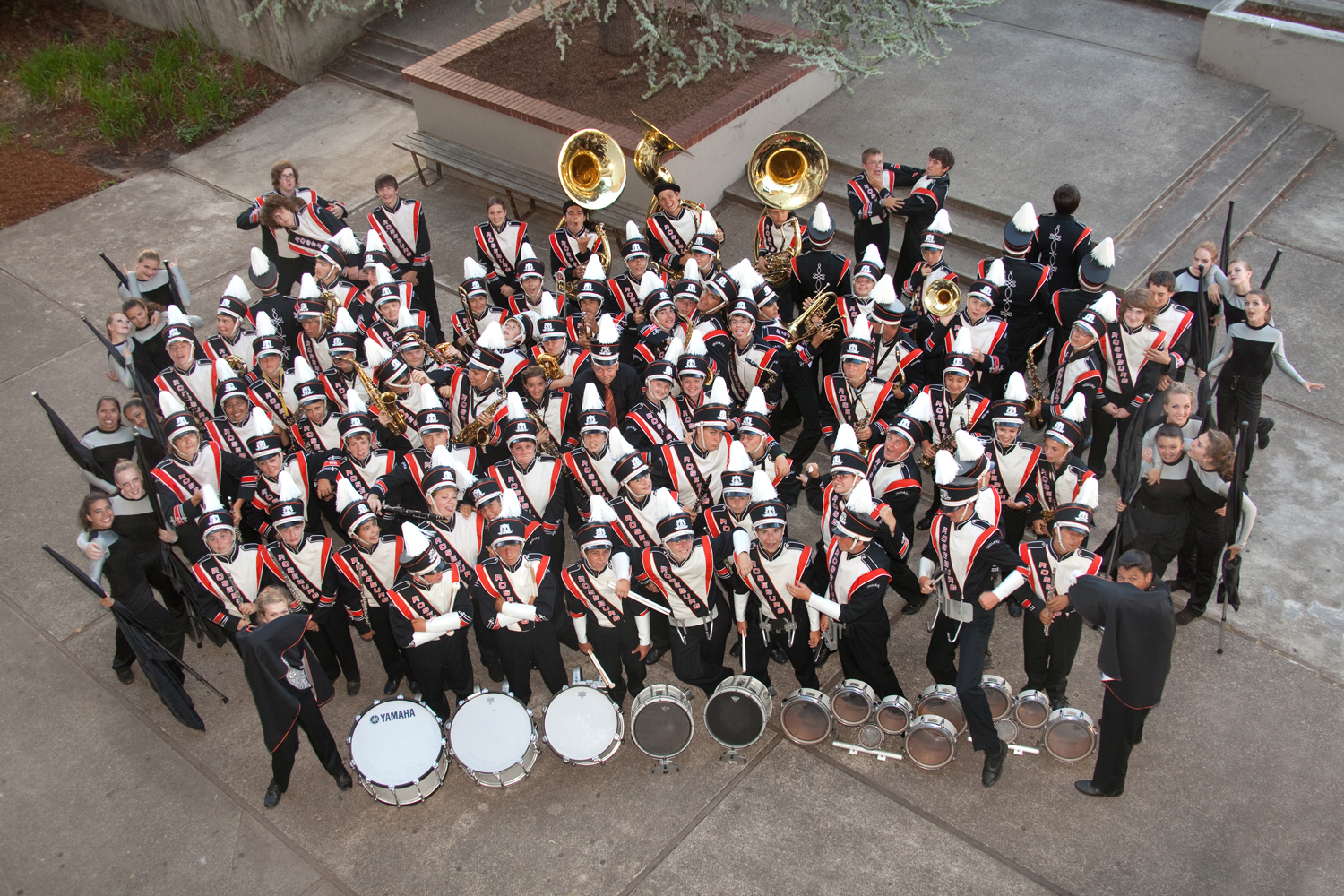 